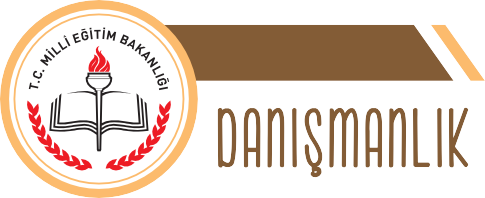 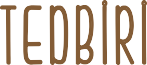 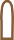 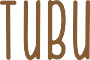 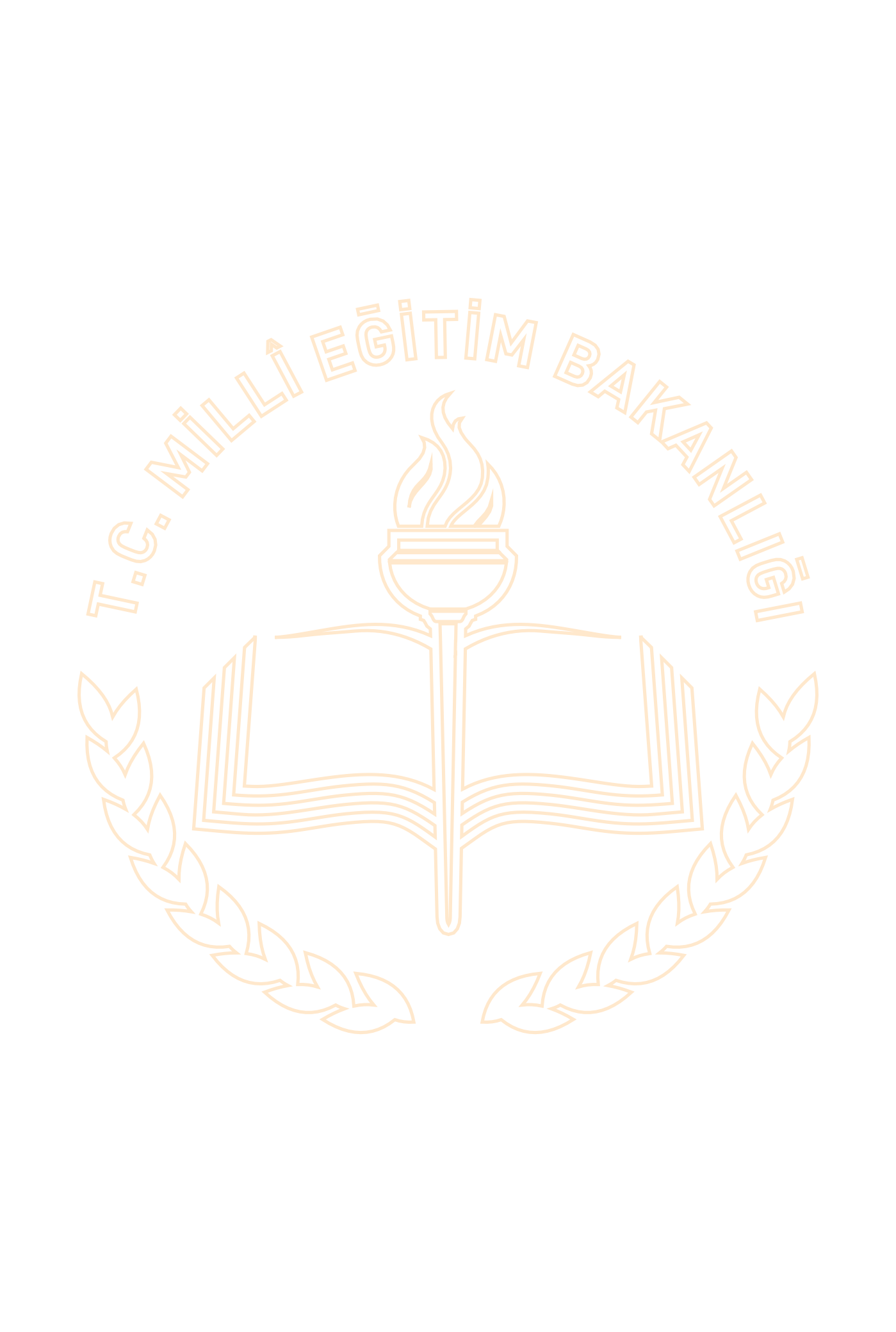 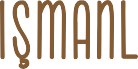 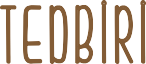 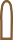 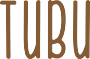 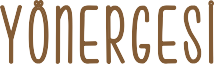 KULLANIM AMACI: Bu mektup; 5395 Çocuk Koruma Kanununun 5. Maddesi uyarınca hakkında Danışmanlık Tedbiri verilen; koruma ihtiyacı olan, suça sürüklenmiş ve mağdur çocuklara yönelik Danışmanlık Tedbiri uygula- nabilmesi amacıyla veliyle ön görüşme yapılabilmesi için gönderilen davetiye mektubudur.KİMLER KULLANIR? Danışmanlık tedbiri uygulanacak çocuğun ailesine gönderilecek bu mektup Danışmanlık Tedbirinden sorumlu rehberlik öğretmeni tarafından doldurulup veliye gönderilmelidir.DİKKAT EDİLECEK HUSUSLAR: Bu mektup danışmanlık tedbirini uygulamak için görevlendirilen rehberlik öğ- retmeni tarafından kendisine tebliğ edildikten on (10) gün içerisinde doldurulup velinin açık adresine posta (PTT) yoluyla karşıdan ödemeli olarak gönderilir.